                       La représentation du besoinPour représenter le besoin d’un produit nous pouvons utiliser un outil qui se nomme « la bête à corne ».Cet outil doit répondre aux questions suivantes :-Quel est le nom du produit ?-A qui le produit rend-il service ?-Sur quoi agit-il ?-Dans quel but ?Représentation :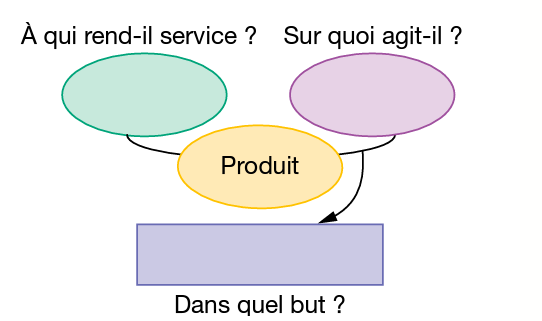 Exemple : Un stylo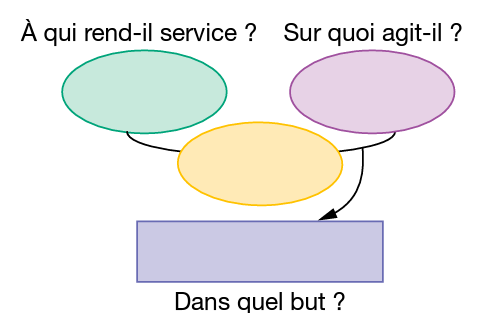 